Mary Immaculate College International Student Study Abroad Application Form 2020 – 2021 Contemporary and Applied Theatre Studies Please complete ELECTRONICALLY and return the form via e-mail only to mary.r.collins@mic.ul.ie Personal / Contact Information Surname / Family Name:  	 	 	 	First Name[s]:  Gender:  	Male 	 	Female Date of Birth: (European Format - day/month/year e.g. 10th August 1999) Home (Permanent) Address:   E-mail Address:  Home University / College Name of Home University / College:  NAME & POSTAL Address of Study Abroad Co-ordinator to whom transcripts should be sent: 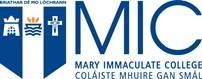 What period of study do you wish to spend at Mary Immaculate College?  Autumn Semester     	Spring Semester    	Full Academic Year  Next-of-Kin (Please supply details of person who should be contacted in the event of an emergency) Name: Relationship to You: Telephone Number: E-mail Address: Other Details Are there any special circumstances, e.g. disabilities, of which the College should be aware? By submitting this application, I confirm the following: I wish to undertake exchange studies in Contemporary and Applied Theatre Studies at Mary Immaculate College. I understand that programme / module information supplied represents a guide to the range of courses offered at Mary Immaculate College and does not guarantee the availability of or my enrolment in same. I understand it is my responsibility to ensure I have adequate health insurance to cover my full period of exchange studies at Mary Immaculate College.        Insert a clear head and shoulder photo here – if you have difficulty doing this please send  photo separately.   